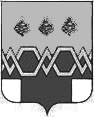 С О Б Р А Н И Е           Д Е П У Т А Т О ВМ А К С А Т И Х И Н С К О Г О       Р А Й О Н АТ В Е Р С К О Й О Б Л А С Т И РЕШЕНИЕ     От  26.06.2019 г.                                                                                                             № 61О внесении изменений и дополненийв решение Собрания депутатовМаксатихинского района № 30от 25.12.2018г. «О бюджете Максатихинского района на 2019 год иплановый период на  2020 и 2021 годов» Статья 1	Внести в решение Собрания депутатов Максатихинского района от 25.12.2018г. № 30 «О бюджете Максатихинского района на 2019 год и на плановый период 2020 и 2021 годов» (с изменениями, внесенными решением Собрания депутатов Максатихинского района от 24.01.2019г. № 38, от 27.02.2019г. № 42, от 02.04.2019г. № 53) следующие изменения:в статье 1:а) часть 1 изложить в следующей редакции:«1. Утвердить основные характеристики бюджета муниципального образования Тверской области «Максатихинский район» (далее – местный бюджет) на 2019 год:1) общий объем доходов местного бюджета в сумме 375305,08тыс. руб.;2) общий объем расходов местного бюджета в сумме 387723,55 тыс. руб.;3) дефицит местного бюджета в сумме 12418,47 тыс. руб.»;б)  часть 3 изложить в следующей редакции:«Утвердить объем межбюджетных трансфертов, получаемых из других бюджетов бюджетной системы Российской Федерации, в 2019 году в сумме 272072,48  тыс. руб.», в 2020 году в сумме 191289,5 тыс. руб., в 2021 году в сумме 181742,2 тыс. руб.»Приложение № 1 «Источники финансирования дефицита местного бюджета на 2019 год и на плановый период 2020 и 2021 годов» изложить в новой редакции согласно приложению 1 к настоящему решению;Приложение № 7 «Прогнозируемые доходы местного бюджета  по группам, подгруппам, статьям, подстатьям и элементам доходов классификации доходов бюджетов Российской Федерации  на 2019 год и на плановый период 2020 и 2021 годов» изложить в новой редакции согласно приложению 2 к настоящему решению;4) Приложение № 8 «Распределение бюджетных ассигнований местного бюджета по разделам и подразделам классификации расходов бюджетов на 2019 год и на плановый период 2020 и 2021 годов» изложить в новой редакции согласно приложению 3 к настоящему решению;5)  Приложение № 9 «Распределение бюджетных ассигнований местного бюджета по разделам, подразделам, целевым статьям (муниципальным программам и непрограммным направлениям деятельности), группам видов расходов классификации расходов бюджетов на 2019 год и на плановый период 2020 и 2021 годов» изложить в новой редакции согласно приложению 4 к настоящему решению;6) Приложение № 10 «Ведомственную структуру расходов местного бюджета по главным распорядителям бюджетных средств, разделам, подразделам, целевым статьям (муниципальным программам и непрограммным направлениям деятельности), группам видов расходов классификации расходов бюджетов  на 2019 год и на плановый период 2020 и 2021 годов» изложить в новой редакции согласно приложению 5 к настоящему решению;7) Приложение № 11 «Распределение бюджетных ассигнований по целевым статьям (муниципальным программам Тверской области и непрограммным направлениям деятельности), группам  видов расходов классификации расходов бюджета на 2019 год и плановый период 2020 и 2021 годов» изложить в новой редакции согласно приложению 6 к настоящему решению.       9) в статье 7 слова «в сумме 25136,67 тыс. руб.»  заменить словами «в сумме 25228,07 тыс. руб.»     10) в статье 8 подпункт 3 изложить в новой редакции:«3) на осуществление переданных полномочий Российской Федерации на  государственную регистрацию актов гражданского состояния в 2019 году в сумме 1364 тыс. руб., в 2020 году в сумме 490,0 тыс. руб., в 2021 году в сумме 507,3 тыс. руб.;       11) в статье 14 в пункте 1 слова «в сумме 22371,0 тыс. руб.» заменить словами «в сумме 23141,75 тыс. руб.»Статья 2Настоящее Решение вступает в силу с даты подписания и распространяется на правоотношения, возникшие с 1 января 2019 года.      Глава Максатихинского района                                                   К.Г.Паскин             Председатель Собрания     депутатов   Максатихинского района                                          Н.А. Кошкаров